ESCOLA _________________________________DATA:_____/_____/_____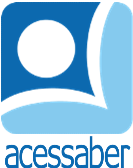 PROF:_______________________________________TURMA:___________NOME:________________________________________________________O PAPAGAIO CALADO	Calado era um papagaio diferente dos outros. Ele não falava uma palavra e ficava com muita vergonha quando alguém puxava assunto com ele. Os animais da floresta ficavam curiosos para descobrir o motivo de Calado ser praticamente mudo.	- Será que ele não tem língua ou ainda não aprendeu a falar? – o beija-flor questionou.	- Eu acho que ele tem vergonha de falar em público. Talvez ele converse sozinho – disse a aranha.	A verdade é que aquele mistério estava tirando o sono dos moradores da floresta.	Os dias se passaram, e um grande concurso de canto estava acontecendo na floresta. Vários animais se apresentaram e depois que todos haviam cantado. Calado subiu ao palco para participar. Os animais ficaram ainda mais curiosos, pois se o papagaio mal falava, como ele iria cantar?	Mas Calado surpreendeu todos, cantou uma linda música e venceu o concurso. Na hora de agradecer, o papagaio matou a curiosidade dos animais: ele era gago, por isso não gostava muito de falar, mas cantava como ninguém.180 histórias para se divertir. 
Editora: Ciranda Cultural.QuestõesQual é o título do texto?R: __________________________________________________________________Quantos parágrafos há no texto?R: __________________________________________________________________Quais é o personagem principal da história?R: __________________________________________________________________O que Calado tinha de diferente?R: ______________________________________________________________________________________________________________________________________Quais são as suposições do beija-flor sobre o papagaio?R: ______________________________________________________________________________________________________________________________________O que a joaninha achava?R: ______________________________________________________________________________________________________________________________________O que aconteceu na floresta?R: ______________________________________________________________________________________________________________________________________Qual foi a maior surpresa do concurso?R: __________________________________________________________________________________________________________________________________________________________________________________________________________Por que o papagaio não gostava de falar?R: ______________________________________________________________________________________________________________________________________Faça uma ilustração da história: